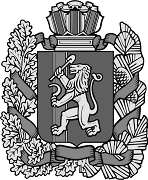 О проведении месячника гражданской обороны на территории  Чухломинского  сельсоветаВ соответствии с планом мероприятий по проведению месячника ГО в Красноярском крае в период с 01.10.2019г по 01.11.2019 г утверждённый заместителем председателя Правительства Красноярского края А.Г.Цыкаловым от 24.09.2019, а также в целях активизации работы по пропаганде мероприятий гражданской обороны, предупреждения чрезвычайных ситуаций, подготовке населения к действиям при их возникновении:В период с 01 октября по 31 октября 2019 года провести на территории Чухломинского сельсовета месячник гражданской обороны.Утвердить положение о проведении месячника гражданской обороны (приложение № 1), план проведения месячника гражданской обороны (приложение № 2)Контроль за исполнением настоящего распоряжения оставляю за собой.Настоящее распоряжение вступает в силу со дня его опубликования.Глава Чухломинского сельсовета                                               С.А. КриштопПриложение № 1 к распоряжению администрации Чухломинского сельсовета от 14.10.2019 №25ПОЛОЖЕНИЕо месячнике гражданской обороны1. Общие положенияМесячник гражданской обороны проводится в соответствии с планом мероприятий по проведению месячника ГО в Красноярском крае в период с 01.10.2019г по 01.11.2019 г утверждённый заместителем председателя Правительства Красноярского края А.Г.Цыкаловым от 24.09.2019 в области гражданской обороны, предупреждения и ликвидации чрезвычайных ситуаций, обеспечения пожарной безопасности на 2020 год».Месячник гражданской обороны проводится в целях:предупреждения чрезвычайных ситуаций на территории муниципального образования и подготовки населения к действиям при их возникновении, а также повышения готовности граждан к защите от опасностей, возникающих при ведении военных действий или вследствие этих действий;популяризации деятельности МЧС России и его структурных подразделений, благородного труда пожарных, спасателей, демонстрации пожарной и спасательной техники;2. Основные требования по организации месячника гражданской обороныПорядок проведения месячника ГО определяется главой администрации МО. При проведении месячника гражданской обороны обязательными являются следующие мероприятия:	- разъяснение населению истории образования и развития Гражданской обороны Российской Федерации, ее особенностей в современных условиях;- практическая отработка гражданами сигнала оповещения гражданской обороны «Внимание всем!»;- разъяснение жителям правил поведения и порядка действий при возникновении угрозы террористических актов;- проведение комплекса разъяснительных и профилактических мероприятий по обеспечению пожарной безопасности в жилом секторе;- разъяснение гражданам порядка действия по предупреждению аварий на коммунальных сетях в осенне-зимний период, а также в случае их возникновения;- разъяснение жителям правил безопасной эксплуатации бытовых и газовых приборов, профилактики взрывов бытового газа;- разъяснение особенностей безопасного поведения граждан в осенний период на водоемах области;- разъяснение порядка обращения граждан, в том числе по мобильным средствам связи, в единую службу спасения «112»;- освещение мероприятий месячника в местных средствах массовой информации.Приложение № 2 к распоряжению администрации Чухломинского сельсовета от 14.10.2019 №25Планпроведения месячника гражданской обороны на территории Чухломинского сельсоветаАДМИНИСТРАЦИЯ ЧУХЛОМИНСКОГО СЕЛЬСОВЕТАИрбейского района Красноярского краяАДМИНИСТРАЦИЯ ЧУХЛОМИНСКОГО СЕЛЬСОВЕТАИрбейского района Красноярского краяАДМИНИСТРАЦИЯ ЧУХЛОМИНСКОГО СЕЛЬСОВЕТАИрбейского района Красноярского краяРАСПОРЯЖЕНИЕРАСПОРЯЖЕНИЕРАСПОРЯЖЕНИЕ14.10.2019г.                        д.Чухломино   № 25 №п/пНаименование мероприятийСрокипроведенияКтопроводит Отметка о выполнении1.Совершенствование учебно-материальной базы по тематике гражданской обороны, в том числе уголков гражданской обороны, изготовление стендов, плакатов, памяток по тематике гражданской обороны и защиты населения, на официальном сайте.весь периодЗам. главы сельсовета2.Организация тематических выставок в библиотечной системе поселения:МЧС России;«Это должен знать каждый»;«Предупреждение ЧС и действия при их возникновении»;«Пожарная безопасность».весь периодЗав. библиотечным филиалом д.Чухломино3.Разработка и распространение среди населения памяток по ГО и ЧС.весь периодГлава сельсовета, Зам. главы сельсовета 4.Разъяснение жителям:- правил поведения и порядка действий при возникновении угрозы террористических актов;- порядка действия по предупреждению аварий на коммунальных сетях в осенне-зимний период, а также в случае их возникновения.весь периодГлава сельсовета, Зам. главы сельсовета